MAGCS ScholarshipAdministered by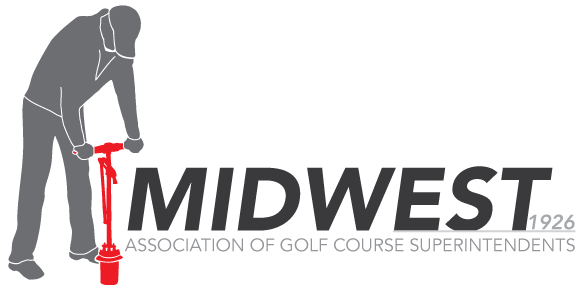 Application Deadline:  June 9, 2023
Return completed applications to: 
(Preferred submission is through email.)MAGCS11855 Archer AvenueLemont, IL 60439Phone: (630) 685-2420
Email: luke@magcs.orgApplication InformationApplication InformationGeneral informationGeneral informationThe Midwest Association of Golf Course Superintendents (MAGCS) will offer three $2000.00 scholarships to the children or grandchildren of MAGCS members who are outstanding students and have demonstrated strong potential for success.Applications will be reviewed by three judges who are not MAGCS or superintendent members.  All judging decisions will be final.  All scholarship award checks will be made payable to the applicant.The Midwest Association of Golf Course Superintendents (MAGCS) will offer three $2000.00 scholarships to the children or grandchildren of MAGCS members who are outstanding students and have demonstrated strong potential for success.Applications will be reviewed by three judges who are not MAGCS or superintendent members.  All judging decisions will be final.  All scholarship award checks will be made payable to the applicant.eligibilityeligibilityAt least one of the applicant's parents or grandparents must be a MAGCS member in good standing for at least three or more consecutive years and must be a currently active member in one of the following classifications: A, B, C, D, or E.The applicant must be enrolled full-time at an accredited institution of higher learning, or in the case of high school seniors, must be accepted at such institution for the next academic year. Graduating high school seniors must attach a letter of acceptance to their application.At least one of the applicant's parents or grandparents must be a MAGCS member in good standing for at least three or more consecutive years and must be a currently active member in one of the following classifications: A, B, C, D, or E.The applicant must be enrolled full-time at an accredited institution of higher learning, or in the case of high school seniors, must be accepted at such institution for the next academic year. Graduating high school seniors must attach a letter of acceptance to their application.CRITERIA FOR SELECTIONCRITERIA FOR SELECTIONApplicants will be evaluated on academic achievement, extracurricular activities, community service, essay score and quality (neatness and organization) of application.The applicant must submit an original 250-word essay. The topic of the essay is stated on the last page of the application.The essay must be in the applicant's own words and one not previously submitted to the MAGCS. The essay must be original. The majority of scholarships will be given to the class (high school senior or current college student) based on the amount of applications received. In the event of a tie, the tie shall be decided at the discretion of the judging panel.Applicants will be evaluated on academic achievement, extracurricular activities, community service, essay score and quality (neatness and organization) of application.The applicant must submit an original 250-word essay. The topic of the essay is stated on the last page of the application.The essay must be in the applicant's own words and one not previously submitted to the MAGCS. The essay must be original. The majority of scholarships will be given to the class (high school senior or current college student) based on the amount of applications received. In the event of a tie, the tie shall be decided at the discretion of the judging panel.HOW TO APPLYHOW TO APPLYStudents must complete and submit the attached application form and supply the following under one cover and no later than June 9, 2023:Transcripts from all high schools and colleges attended. Typed original essay.Graduating high school seniors must attach a collegiate letter of acceptance to their application.All applications must be RECEIVED by June 9 @ 5 pm.Send or email completed application packet to:MAGCS
2023 Scholarship Application11855 Archer AvenueLemont, IL 60439(630) 685-2420
Email: luke@magcs.orgYour scholarship application will be judged by its appearance. It is important to remember the following tips:Read the instructions carefully.Request information that you have to obtain from others early.  When your school will be sending transcripts directly to us, check back with the school about a week after you make your request to make sure your transcripts have been sent.Provide all the information required. Please do not submit an incomplete application.Do not include extra items.Proof all materials. Have others people proof your essay. Use spell check.Be neat.  Please print on white paper and only one-sided. Do not use staples or bind your application in a folder.If you have questions, please call 630-685-2420 or email MAGCS.Checklist for a complete application:□  Complete each question.□  Sign where indicated.□  Attach transcripts that include grades from the last completed semester. The transcripts do not need to be official.□  Attach proofed essay.□  Attach the Letter of Acceptance from the school you plan to attend. If you do not yet have an acceptance letter, you may include a letter stating that it will arrive at a later time.Students must complete and submit the attached application form and supply the following under one cover and no later than June 9, 2023:Transcripts from all high schools and colleges attended. Typed original essay.Graduating high school seniors must attach a collegiate letter of acceptance to their application.All applications must be RECEIVED by June 9 @ 5 pm.Send or email completed application packet to:MAGCS
2023 Scholarship Application11855 Archer AvenueLemont, IL 60439(630) 685-2420
Email: luke@magcs.orgYour scholarship application will be judged by its appearance. It is important to remember the following tips:Read the instructions carefully.Request information that you have to obtain from others early.  When your school will be sending transcripts directly to us, check back with the school about a week after you make your request to make sure your transcripts have been sent.Provide all the information required. Please do not submit an incomplete application.Do not include extra items.Proof all materials. Have others people proof your essay. Use spell check.Be neat.  Please print on white paper and only one-sided. Do not use staples or bind your application in a folder.If you have questions, please call 630-685-2420 or email MAGCS.Checklist for a complete application:□  Complete each question.□  Sign where indicated.□  Attach transcripts that include grades from the last completed semester. The transcripts do not need to be official.□  Attach proofed essay.□  Attach the Letter of Acceptance from the school you plan to attend. If you do not yet have an acceptance letter, you may include a letter stating that it will arrive at a later time.AWARDSAWARDS1st place$2,0002nd place$2,0003rd place$2,000MAGCS Scholarship applicationMAGCS Scholarship applicationMAGCS Scholarship applicationMAGCS Scholarship applicationMAGCS Scholarship applicationMAGCS Scholarship applicationApplicant Information – Please typeApplicant Information – Please typeApplicant Information – Please typeApplicant Information – Please typeApplicant Information – Please typeApplicant Information – Please typeName:Name:Name:Name:Name:Name:Home address: Home address: Home address: Home address: Home address: Home address: City: City: State: Zip: Zip: Zip: Cell Phone: Cell Phone: Email: Email: Email: Email: MAGCS MEMBER/RELATIVE INFORMATIONMAGCS MEMBER/RELATIVE INFORMATIONMAGCS MEMBER/RELATIVE INFORMATIONMAGCS MEMBER/RELATIVE INFORMATIONMAGCS MEMBER/RELATIVE INFORMATIONMAGCS MEMBER/RELATIVE INFORMATIONName of MAGCS Member: Name of MAGCS Member: Member since (month/year):Member since (month/year):Member since (month/year):Member since (month/year):Relationship to Applicant:Relationship to Applicant:Address (if different from applicant):Address (if different from applicant):Address (if different from applicant):Address (if different from applicant):Address (if different from applicant):Address (if different from applicant):Current MAGCS classification: Current MAGCS classification: Current MAGCS classification: Current MAGCS classification: Current MAGCS classification: Current MAGCS classification: list in chronological order high schools and colleges attended(Note: All schools listed below must be documented by a school transcript.) This section will be judged and adjusted to a 4.00=A scalelist in chronological order high schools and colleges attended(Note: All schools listed below must be documented by a school transcript.) This section will be judged and adjusted to a 4.00=A scalelist in chronological order high schools and colleges attended(Note: All schools listed below must be documented by a school transcript.) This section will be judged and adjusted to a 4.00=A scalelist in chronological order high schools and colleges attended(Note: All schools listed below must be documented by a school transcript.) This section will be judged and adjusted to a 4.00=A scalelist in chronological order high schools and colleges attended(Note: All schools listed below must be documented by a school transcript.) This section will be judged and adjusted to a 4.00=A scalelist in chronological order high schools and colleges attended(Note: All schools listed below must be documented by a school transcript.) This section will be judged and adjusted to a 4.00=A scaleName of SchoolDates AttendedDate of GraduationDate of GraduationDate of GraduationOverall GPAPlease answer the following questionsPlease answer the following questionsPlease answer the following questionsPlease answer the following questionsPlease answer the following questionsPlease answer the following questionsHave you been accepted for the fall semester at a post-secondary or trade school?  □  YES  □  NO         If yes, which school: Have you been accepted for the fall semester at a post-secondary or trade school?  □  YES  □  NO         If yes, which school: Have you been accepted for the fall semester at a post-secondary or trade school?  □  YES  □  NO         If yes, which school: Have you been accepted for the fall semester at a post-secondary or trade school?  □  YES  □  NO         If yes, which school: Have you been accepted for the fall semester at a post-secondary or trade school?  □  YES  □  NO         If yes, which school: Have you been accepted for the fall semester at a post-secondary or trade school?  □  YES  □  NO         If yes, which school: What will be your major/career path:What will be your major/career path:What will be your major/career path:What will be your major/career path:What will be your major/career path:What will be your major/career path:List any academic distinctions and honors you have received during high school.List any academic distinctions and honors you have received during high school.List any academic distinctions and honors you have received during high school.List any academic distinctions and honors you have received during high school.List any academic distinctions and honors you have received during high school.List any academic distinctions and honors you have received during high school.List school activities in which you have participated (athletics, clubs, fine arts, school newspaper, yearbook, etc.) Please note any honors you have received.List school activities in which you have participated (athletics, clubs, fine arts, school newspaper, yearbook, etc.) Please note any honors you have received.List school activities in which you have participated (athletics, clubs, fine arts, school newspaper, yearbook, etc.) Please note any honors you have received.List school activities in which you have participated (athletics, clubs, fine arts, school newspaper, yearbook, etc.) Please note any honors you have received.List school activities in which you have participated (athletics, clubs, fine arts, school newspaper, yearbook, etc.) Please note any honors you have received.List school activities in which you have participated (athletics, clubs, fine arts, school newspaper, yearbook, etc.) Please note any honors you have received.List activities outside of school, such as clubs, organizations, community involvement, etc.


List any offices held in school or community organizations.
List activities outside of school, such as clubs, organizations, community involvement, etc.


List any offices held in school or community organizations.
List activities outside of school, such as clubs, organizations, community involvement, etc.


List any offices held in school or community organizations.
List activities outside of school, such as clubs, organizations, community involvement, etc.


List any offices held in school or community organizations.
List activities outside of school, such as clubs, organizations, community involvement, etc.


List any offices held in school or community organizations.
List activities outside of school, such as clubs, organizations, community involvement, etc.


List any offices held in school or community organizations.
List employment you have had in high school and/or college. 
List employment you have had in high school and/or college. 
List employment you have had in high school and/or college. 
List employment you have had in high school and/or college. 
List employment you have had in high school and/or college. 
List employment you have had in high school and/or college. 
I certify the information in this application is true and accurate to the best of my knowledge and belief. I understand the judges’ decision will be final.I certify the information in this application is true and accurate to the best of my knowledge and belief. I understand the judges’ decision will be final.I certify the information in this application is true and accurate to the best of my knowledge and belief. I understand the judges’ decision will be final.I certify the information in this application is true and accurate to the best of my knowledge and belief. I understand the judges’ decision will be final.I certify the information in this application is true and accurate to the best of my knowledge and belief. I understand the judges’ decision will be final.I certify the information in this application is true and accurate to the best of my knowledge and belief. I understand the judges’ decision will be final.Applicant Signature:  Applicant Signature:  Applicant Signature:  Applicant Signature:  Date:Date:Member Signature: Member Signature: Member Signature: Member Signature: Date:Date:ESSAY Describe a personal accomplishment and the strengths and skills you used to achieve it.Do not exceed 250 words.